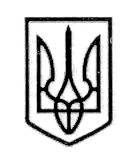                              УКРАЇНА                                                              СТОРОЖИНЕЦЬКА МІСЬКА РАДА      ЧЕРНІВЕЦЬКОГО РАЙОНУ                 ЧЕРНІВЕЦЬКОЇ ОБЛАСТІХVІI сесія VІIІ скликанняР  І  Ш  Е  Н  Н  Я     № 412-17/202123 грудня 2021 року                                                                                         м. СторожинецьПро внесення змін до штатного розписуОпорного закладу Старожадівський ліцей Сторожинецької міської радиЧернівецького району Чернівецької областіКеруючись Законами України «Про місцеве самоврядування в Україні», «Про освіту»,  «Про повну загальну середню освіту», наказом Міністерства освіти і науки України від 06 грудня 2010 року №1205 «Про затвердження Типових штатних нормативів закладів загальної середньої освіти» (зі змінами),  враховуючи звернення в.о. директора Опорного закладу Старожадівський ліцей М. МАЗУР від 01.12.2021 року №183, міська рада вирішила:З  01.01.2022 р. внести зміни до штатного розпису закладу освіти Сторожинецької міської ради Чернівецького району Чернівецької області, а саме: ввести в штатний розпис Опорного закладу Старожадівський ліцей Сторожинецької міської ради Чернівецького району Чернівецької області 0,5 ставки бібліотекаря.  2. Контроль за виконанням рішення покласти на секретаря міської ради  Дмитра БОЙЧУКА та постійну комісію з питань освіти та науки, культури, фізкультури і спорту (В. БОЖЕСКУЛ).Сторожинецький міський голова                                    Ігор МАТЕЙЧУК